ОЛИМПИАДА ПО УЧЕБНОЙ ДИСЦИПЛИНЕ «ИСТОРИЯ» для студентов, обучающихся по программам НПО2 курсГруппы: 2-1; 2-2; 2-3; 2-4; 2-5; 2-6; 2-7; 2-8; 2-9; 2-10; 2-11; 2-12; 2-13.Указать: 1.  группу2. ФИО студента3. ФИО преподавателяОтветы на задания прислать 09.04.2020 не позднее 15.00 на электронную почтуyakunindmitry.46@gmail.com__________________________________________________________________________________________________________ЧАСТЬ АВыберите один правильный вариант ответа из предложенных.А1. Первое советское правительство называлосьа) Государственный советб) Совет министровв) Совет народных комиссаровг) Совет труда и обороныА 2. Одним из итогов массовых крестьянских выступлений во время Первой русской революции стала(-о):а) передача помещичьей земли крестьянамб) отмена выкупных платежейв) введение системы отработокг) ликвидация общины А 3. Постоянным членом Лиги Наций СССР стал ва) 1922 г.б) 1925 г.в) 1934 г.в) 1939 г.А 4. В период реализации новой экономической политикиа) была проведена полная денационализация промышленностиб) разрешались аренда земли и применение наемного трудав) безработица была полностью ликвидированаг) усилилась централизация управления народным хозяйствомА 5. Следствием политики массовых репрессий 1930-х гг. стал(-о)а) возникновение в руководстве ВКП(б) серьёзного противодействия всевластию И.В. Сталинаб) массовое сопротивление населения террорув) разрыв дипломатических отношений с СССР ведущих европейских странг) обновление партийного руководства, беспрекословно повинующегося вождю А 6. Силы Красной армии во время разгрома войск П.Н. Врангеля в Крыму возглавлял а) М.В. Фрунзеб) М.Н. Тухачевскийв) И.В. Сталинг) К.Е. Ворошилов А 7. К литературному направлению футуристов в начале 20 в. принадлежали:а) А.А. Ахматова, Н.С. Гумилёвб) Д.С. Мережковский, З.Н. Гиппиусв) В.В. Хлебников, В.В. Маяковскийг) К.Д. Бальмонт, В.Я. Брюсов А 8. Россия была провозглашена республикойа) 3 марта 1917 г.б) 4 июля 1917 г.в) 1 сентября 1917 г.г) 25 октября 1917 г. А 9. Первый пятилетний план развития экономики СССР осуществлялся ва) 1921 – 1925 гг.б) 1928 – 1932 гг.в) 1933 – 1937 гг.г) 1938 – 1942 гг. А 10. Поводом для массовых репрессий стало убийство 1 декабря 1934 г.а) М.Н. Тухачевскогоб) Л.Д. Троцкогов) С.М. Кироваг) Н.И. Бухарина А 11. Какое литературное произведение было создано в 1920-х гг.?а) роман «Поднятая целина» М.А. Шолоховаб) роман «Двенадцать стульев» И. Ильфа и Е. Петровав) роман «Молодая гвардия» А. Фадееваг) поэма А. Твардовского «Василий Тёркин»А 12. Самая крупная наступательная операция Второй мировой войны, в ходе которой была освобождена территория Белоруссии и Литвы, проводилась: а) в феврале – апреле 1944 г.б) в мае – июне 1944 г.в) в июне – августе 1944 г.г) в сентябре – ноябре 1944 г.А 13. В январе – марте 1945 г. войсками Красной армии была проведена а) операция по освобождению Крымаб) Висло-Одерская наступательная операцияв) операция по освобождению Советского Заполярьяг) Берлинская наступательная операция А 14. В результате проведения советскими войсками Ясско-Кишиневской наступательной операции а) из войны на стороне Германии вышла Италияб) армия союзников высадилась в Нормандиив) была освобождена территория Крымаг) Румыния вышла из фашистского блока А 15. Советскими войсками, осуществившими в августе – сентябре 1945 г. операцию по уничтожению японских войск на территории Китая, руководила) Г.К. Жуковб) К.К. Рокоссовскийв) А.М. Василевскийг) Р.Я. Малиновский А 16. Прочтите отрывок из сочинения историка и укажите город, о событиях в котором идёт речь. «С первых же дней блокады фашисты приступили к варварским обстрелам и бомбардировкам города. Первые снаряды противника разорвались 4 сентября 1941 г. на станции Витебская-Сортировочная, заводах «Большевик», «Салолин», «Красный нефтяник». Основной целью этих обстрелов, по признанию самих немцев, было «разрушение жилых зданий и истребление жителей города».На их картах были отмечены такие «военные» объекты города, как музеи, дворцы, школы, больницы. Так, Эрмитаж был обозначен как объект №9, Дворец пионеров - №192, Институт охраны материнства и младенчества - №708..Артиллерийские обстрелы, начинавшиеся всегда внезапно, вызывали большие жертвы среди населения. Нельзя без боли и гнеква читать материалы комиссии по расследованию злодеяний немецко-фашистских преступников, представленные ею на Нюрнбергский процесс». а) Сталинградб) Ленинградв) Москваг) ТулаА 17. Какое название получила операция советских войск по освобождению Белоруссии от фашистских оккупантов?а) «Багратион»б) «Кутузов»в) «Румянцев»г) «Кольцо»А 18. Кто в ночь на 7 августа 1941 г. впервые произвел таран в ночном воздушном бою, сбив на подступах к Москве вражеский бомбардировщик?а) Н. Гастеллоб) В. Клочковв) А. Матросовг) В. Талалихин А 19. Какое событие произошло в годы Великой Отечественной войны?а) издание романа Н.А. Островского «Как закалялась сталь»б) создание Союза писателей СССРв) избрание митрополита Сергия Патриархом Московским и всея Русиг) взрыв храма Христа Спасителя в МосквеА 20. Что стало одним из последствий XX съезда партии?а) партия стала называться КПССб) разработка первого пятилетнего плана развития народного хозяйствав) начало освоения целинных земельг) широкий процесс реабилитации репрессированных в 1930-х – начале 1950-х гг.А 21. Кто стал следующим после И.В. Сталина Председателем Правительства СССР?а) Н.С. Хрущёвб) Л.П. Берияв) В.М. Молотовг) Г.М. МаленковА 22. Какое событие произошло в 1953 г.?а) смерть И.В. Сталинаб) преобразование СНК СССР в Совет Министровв) XIX съезд ВКП(б)г) создание в СССР атомной бомбы  А 23. В каком году состоялись выборы в Государственную думу России первого созыва?а) 1991 г.б) 1993 г.в) 1995 г.г) 1999 г. А 24. Что явилось одним из последствий политического кризиса сентября – октября 1993 г.?а) первое избрание президентом Б.Н. Ельцинаб) начало бесплатной приватизации жилья в Россиив) образование СНГг) прекращение деятельности Съезда народных депутатов РФЧАСТЬ ВВ1. Какие события относятся к периоду перестройки в СССР (1985 – 1991 гг.)? Найдите ва приведённом ниже списке два события и запишите цифры, под которыми они указаны. 1) первые выборы в Государственную Думу РФ2) прекращение деятельности Верховного Совета Российской ФедерацииВ) создание федеральных округов Российской Федерации4) принятие Декларации о государственном суверенитете РСФСР5) учреждение должности Президента РСФСР Ответ: _________________________________________В2. Запишите название государства, пропущенное в схеме.Ответ: _____________________________В3. Установите соответствие между именами политических деятелей и фактами их биографий: к каждому элементу первого столбца подберите соответствующий элемент из второго столбца.ПОЛИТИЧЕСКИЕ ДЕЯТЕЛИа) Э.А. Шеварнадзеб) В.С. Павловв) Н.А. Андреева ФАКТЫ БИОГРАФИЙ1) вице-президент СССР2) премьер-министр СССР в 1991 г., член ГКЧП3) министр иностранных дел СССР в 1985 – 19990 гг.4) автор статьи «Не могу поступаться принципами»Запишите в строку ответов выбранные цифры под соответствующими буквами.Ответ: В4. Какие государства – бывшие республики в составе СССР отказались подписывать новый Союзный договор ещё до августовского путча 1991 г. и не участвовали в разработке нового Союзного договора? Найдите в приведённом ниже списке два государства и запишите цифры, под которыми они указаны. 1) Грузия2) Казахстан3) Азербайджан4) Литва5) Белоруссия Ответ: ___________________________В5. Запишите термин, о котором идёт речь. «Общее название комплекса радикальных экономических реформ, начатых в нашей стране в 1992 г., направленных на быстрый перевод экономики на рельсы рыночного хозяйства». Ответ: _____________________________В6. Запишите название программы, пропущенное в схеме. Ответ: _____________________________В7. Какие термины связаны непосредственно с периодом 1964 – 1985 гг.? Найдите в приведённом ниже списке два термина и запишите цифры, под которыми они указаны. 1) «застой»2) массовые репрессии3) «оттепель»4) ленд-лиз5) концепция «развитого социализма»Ответ: _____________________________В8. Ниже приведён перечень терминов и названий международных документов. Все они, за исключением одного, непосредственно связаны с историей СССР периода 1964 – 1985 гг. Разрядка, репарации, договор ОСВ-1, хельсинский акт, Пражская веснаНайдите и укажите термин, «выпадающий» из этого ряда. Ответ: _________________________________В9. Ниже приведён перечень аббревиатур. Все они, за исключением одной, обозначают международные организации (союзы). СЭВ, ОВД, БАМ, НАТО, ОБСЕ. Найдите и укажите термин, «выпадающий» из этого ряда. Ответ: ________________________Творческие задания1. В каком году мог быть создан плакат? 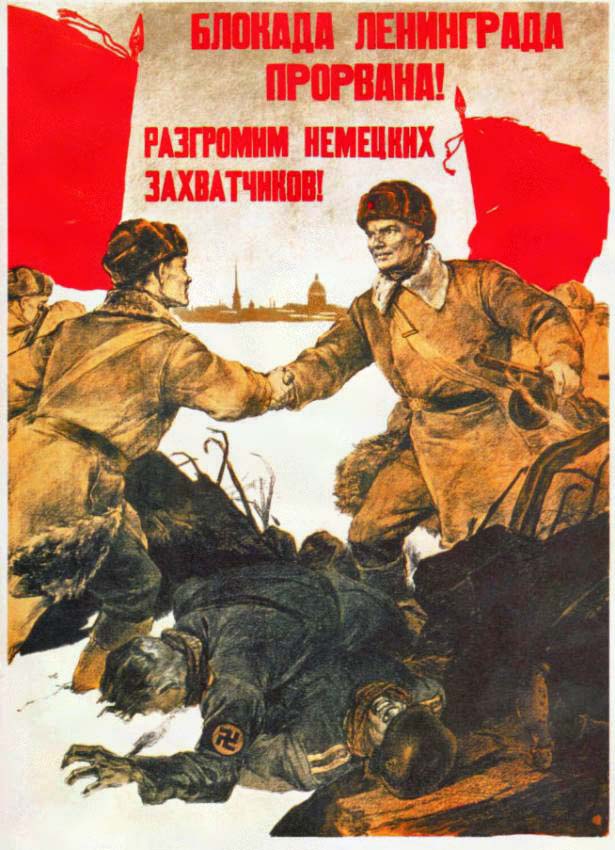 2. Рассмотрите изображение и выполните задание. 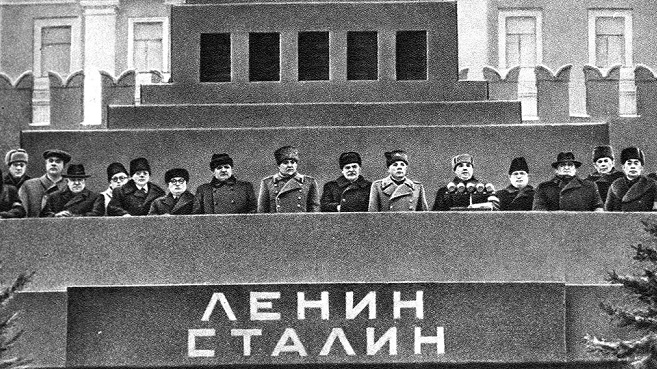 В какой период сделана фотография? а) 1945 – 1952 гг.б) 1953 – 1961 гг.в) 1962 – 1964 гг.г) 1965 – 1985 гг.АБВ